Съешь же ещё этих мягких французских булок да выпей чаю. Съешь же ещё этих мягких французских булок да выпей чаю [1]. Съешь же ещё этих мягких французских булок да выпей чаю. Съешь же ещё этих мягких французских булок да выпей чаю [2]. 1. Название разделаСъешь же ещё этих мягких французских булок да выпей чаю. Съешь же ещё этих мягких французских булок да выпей чаю. ЛИТЕРАТУРА1. Фихтенгольц Г. М. Курс дифференциального и интегрального исчисления: в 3 т. Т. 3. / Г. М. Фихтенгольц. М.: Наука, 2002. 656 с.2. Вентцель Е. С., Овчаров Л. А. Теория вероятностей и ее инженерные приложения. М.: Высшая школа, 2007.  491 c.Иванов Иван ИвановичООО «Организация» г. Москва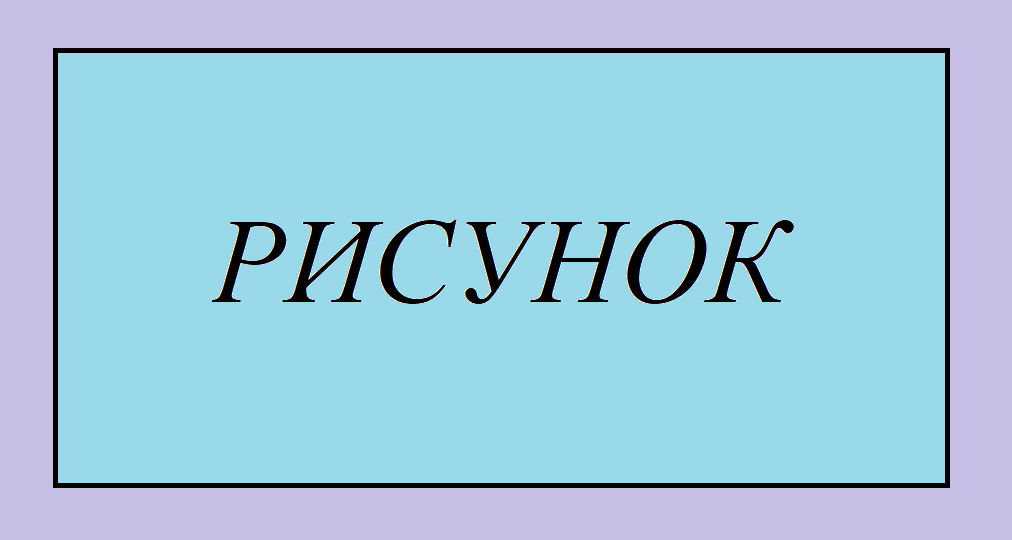 Рисунок 1. Название рисункаа)б)Рисунок 2. Название рисунка: а – Рисунок A;  б – Рисунок Ба)а)б)б)Рисунок 3. Название рисунка: а – Рисунок A;  б – Рисунок БРисунок 3. Название рисунка: а – Рисунок A;  б – Рисунок БРисунок 3. Название рисунка: а – Рисунок A;  б – Рисунок БРисунок 3. Название рисунка: а – Рисунок A;  б – Рисунок БТаблица 1. Название таблицыТаблица 1. Название таблицыТаблица 1. Название таблицыТаблица 1. Название таблицыЗаголовок 1Заголовок 2Заголовок 3Заголовок 4ТекстТекстТекстТекстТекстТекстТекстТекст2 + 2 = 4.(1)α +  = γ.